СРЕДНО УЧИЛИЩЕ „Д-Р ПЕТЪР БЕРОН“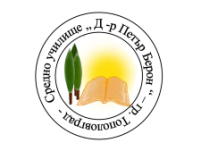 гр. Тополовград, ул. „Варна“ № 2, тел. 0470/ 5 22 77e-mail: sou_topolovgrad@abv.bg; http: sou-topolovgrad.comПОКАНАИзх. № 4Тополовград 08.05.2024 г.ДОЧЛЕНОВЕТЕ НА ОБЩЕСТВЕНИЯ СЪВЕТПРИ СУ „Д-р Петър Берон“, ТополовградУВАЖАЕМИ ДАМИ И ГОСПОДА,Съгласно чл. 16, ал. 1, т. 1, т. 3, т. 8 и т. 11 от Правилника за създаването, устройството и дейността на Обществените съвети към детските градини и училищата на 15.05. 2020 г. (сряда) в СУ „Д-р Петър Берон“, град Тополовград ще се проведе заседание на Обществения съвет при следнияДНЕВЕН РЕД:1.Запознаване на членовете на Обществения съвет с комисията за прием на ученици в 5. клас, с графика на дейности, необходимите документи и критерии за записване СУ „Д-р Петър Берон“ в 5. клас ( Протокол №8  на Педагогическия съвет от 29.04.2024г.). 2. Съгласуване на избора на учебници и учебни комплекти от 7.до 12. клас за  учебната 2024/2025г.С уважение,Златка Господинова, директор на СУ“Д-р П. Берон“